УКРАЇНА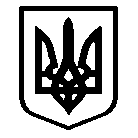 МУРАВЛІВСЬКИЙ ЗАКЛАД ЗАГАЛЬНОЇ СЕРЕДНЬОЇ ОСВІТИСАФ’ЯНІВСЬКОЇ СІЛЬСЬКОЇ РАДИІЗМАЇЛЬСЬКОГО РАЙОНУ  ОДЕСЬКОЇ  ОБЛАСТІвул.  Центральна, 4,  с. Муравлівка, 68652  тел.. (04841) 42-7-51,  42-7-01Email: muravlivkazosh@ukr.netКодЄДРПОУ 26110832«  25   » ___11 _____ 2023р №                                                                                     Начальнику управління освіти                                                                                                     Саф’янівської сільської ради                                                                                                    Ізмаїльського р-ну Одеської обл                                                                                  Тетяні  ЯКИМЕНКОЗвітпро профілактичну роботу з питаньпопередження правопорушень та проявів насильствасеред дітей та учнівської молоді в Муравлівському ЗЗСОВ школі створено сприятливі умови для розвитку і реалізації творчих можливостей учнів, забезпечується організація змістовного дозвілля та зайнятості учнівської молоді в позаурочний час сприяють шкільні гуртки та гуртки позашкільних закладів.Практичний психолог Тимофєєва С.І. щомісяця проводить діагностичну та корекційну роботу, а соціальний педагог Коваленко Ю.В. профілактичну роботу з даною категорією дітей.Під постійним нашим  контролем знаходиться відвідування школи учнями. Причини пропусків занять негайно з’ясовуються, підтримується постійний зв’язок з батьками. Учнів, що пропускали уроки без поважних причин, у закладі  немає.Робота з попередження злочинності і правопорушень, запобігання дитячій бездоглядності тісно пов’язана з питаннями  правоосвітницької роботи. Слід зазначити, що в школі працює Рада профілактики правопорушень.    Так, в закладі класними керівниками, соціальним педагогом та практичним психологом проведені заходи в рамках Всеукраїнського тижня права.- Виховна година «Відповідальність за злочин»;- Круглий стіл «Твої права, твої обов’язки»;Також з метою профілактики правопорушень були проведені: - Профілактичні бесіди з Наумовим А.(9 клас), Бондар В. та Кім С. (11 клас) провели практичний психолог та соціальний педагог.- Бесіди щодо попередження правопорушень та дитячої безоглядності ;- «Відповідальність за злочин», «Що я знаю про закони».Заступник директора  з навчально-виховної роботи :                            Олена ТИМОФЄЄВАДиректор  ЗЗСО :                                                                                        Яна ДЕХТЯРЕНКО                                    